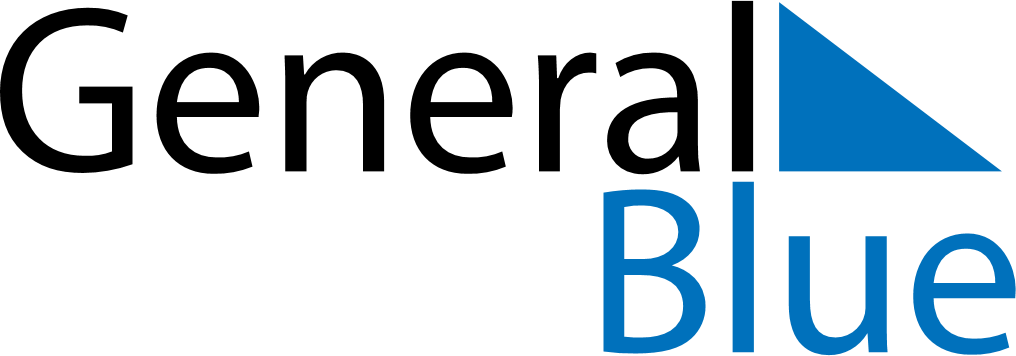 Quarter 2 of 2020BahrainQuarter 2 of 2020BahrainQuarter 2 of 2020BahrainQuarter 2 of 2020BahrainQuarter 2 of 2020BahrainApril 2020April 2020April 2020April 2020April 2020April 2020April 2020MONTUEWEDTHUFRISATSUN123456789101112131415161718192021222324252627282930May 2020May 2020May 2020May 2020May 2020May 2020May 2020MONTUEWEDTHUFRISATSUN12345678910111213141516171819202122232425262728293031June 2020June 2020June 2020June 2020June 2020June 2020June 2020MONTUEWEDTHUFRISATSUN123456789101112131415161718192021222324252627282930May 1: Labour DayMay 24: End of Ramadan (Eid al-Fitr)